Publicado en Madrid el 20/09/2019 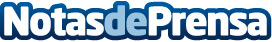 La hostelería cada vez apuesta más por el té de calidad por su rentabilidad, según Punto de TéUno de los sectores en que más está creciendo la presencia del té por su alta rentabilidad es el de la hostelería, donde comienza a ser uno de los productos más demandados, según Punto de TéDatos de contacto:Punto de Té918929533Nota de prensa publicada en: https://www.notasdeprensa.es/la-hosteleria-cada-vez-apuesta-mas-por-el-te Categorias: Nacional Nutrición Gastronomía Restauración Consumo http://www.notasdeprensa.es